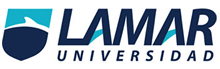 Tema la química y la vidaMatrícula: BEO4205Grado: 2ªReporte de la Química y la vidaEl reporte trato de cómo es que la química a estado cambiando, se a estado involucrando en nuestra vida, aunque nosotros no nos demos cuenta o no nos interesé, es algo que simplemente y sencillamente existe y pues hay esta, una de las cosas en las que más nos influye es en el aspecto de tecnología, lo cual nos trae una mejor calidad de vida, por ejemplo nos a traído los beneficios de las medicinas, gastronomía, en las ingenierías, ciencias como la física química, bioquímica, biología, etc. En si la química nos a traído muchos más beneficios de lo que nosotros pensamos, pocas de las cosas que nos trae la química son malas pero esas pocas podrían afectarnos a nosotros como las sustancias radiactivas, contaminación de cierto modo que son cosas que poco a poco nos han ido afectando a lo largo del tiempo a nosotros, nuestro planeta y nosotros, pero en si nos para nada mala eso depende del uso que le demos, la responsabilidad con la que lo hagamos.En conclusión:La química en si esta presente en cualquier reacción, transformación, materia, sustancia, etc en pocas palabras todo es química por así desirse.